SERVICE OR PRODUCT PROVIDED – The number in parenthesis corresponds to the reporting box on IRS Form 1099-Misc.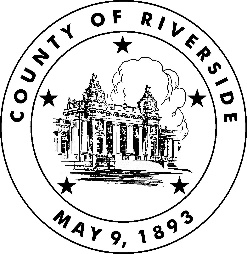 REQUEST TO ESTABLISH SUPPLIER AND CHANGE SUPPLIER INFORMATIONOFFICE OF THE AUDITOR-CONTROLLERNot for Supplier use.  To be completed only by the Riverside County department servicing the request. Complete and attach to Supplier profile in PeopleSoft. Questions? Email ACOSupplierRegistration@rivco.org. SPM FormAP - 7(Policy #801)  Establish New Supplier Code         Address Change          One Time Supplier                      Additional Address       Correction      Reactivate   Business Name/Tax ID Change (these changes will result in a new supplier add)**Please be sure to state reason for changes in Changes section at bottom of this form. **Date:Legal Entity NameSupplier SET IDDoing Business AsSupplier #Remit toEffective Date SUPPLIER TAXPAYER IDENTIFICATION NUMBERAll requests filed by individuals are required to provide both numbers.SUPPLIER TAXPAYER IDENTIFICATION NUMBERAll requests filed by individuals are required to provide both numbers.SUPPLIER CONTACTSUPPLIER CONTACTEmployer ID # (EIN)Social Security NumberNamePhoneTYPE OF ORGANIZATIONTYPE OF ORGANIZATIONTYPE OF ORGANIZATIONTYPE OF ORGANIZATIONTYPE OF ORGANIZATIONSole Proprietor/Individual Owner(Give Name)PartnershipGovernmentNon-ProfitLimited PartnershipLimited Liability CorpCorporation LLP Limited Liability Corp Foreign/Non-US EntityMust include US Taxpayer ID Number in above section under EINMust include US Taxpayer ID Number in above section under EINMust include US Taxpayer ID Number in above section under EINMust include US Taxpayer ID Number in above section under EINOther (Specify)___________________________________Other (Specify)___________________________________Materials/Supplies (N)Services – Non-medical (7)Medical/Health Care (6)Other (3)_________________________________________Rent/Rental (1) Contact – Print name of PhoneFax #Mail StopInitiating Department Dept Business UnitChanges – If requesting changes, state reason.